Work Health AuthorityWork Health Administration ActAnnual Report 2014-2015Function and Purpose of the Work Health AuthorityThe role of the Work Health Authority was established by the Work Health Administration Act 2011, which came into force on 1 January 2012. The Work Health Authority is granted powers and functions under the Work Health and Safety (National Uniform Legislation) Act and the Return to Work Act. The Minister for Business was responsible for the Work Health Administration Act for the entire reporting period. The Minister was also responsible for appointing the Work Health Authority.Part 2 (5) of the Work Health Administration Act 2011 provides:The Authority has the following functions:to be the regulator under the Work Health and Safety (National Uniform Legislation) Act;the functions conferred on it under the Return to Work Act; andany other function conferred on it under any ActThe Authority has the powers necessary to perform its functions.The Work Health Authority is also granted powers and functions under the Transport of Dangerous Goods by Road and Rail (National Uniform Legislation) Act and Regulations. Part 2 (22) of the Transport of Dangerous Goods by Road and Rail (National Uniform Legislation) Act provides:The Work Health Authority is the Competent Authority for this act.The Competent Authority:may exercise all the powers and perform all the functions of an authorised officer; andwhen exercising those powers or performing those functions, has all the immunities of an authorised officer.NT WorkSafe Corporate InformationIn 2014-15, the functions of the Work Health Authority were performed by NT WorkSafe, a division of the Department of Business. NT WorkSafe is the statutory body responsible for the Northern Territory-wide provision of advice, information and regulation of workplace health and safety, dangerous goods, electrical safety, and rehabilitation and workers' compensation.NT WorkSafe offices are located in Darwin, Katherine and Alice Springs. NT WorkSafe comprises the following business units:Permissioning and Advisory ServicesCompensation and InformationOperationsElectrical SafetyResource SafetyGeneral SafetyExecutiveTraining and AuditRegulatory ReformCommunicationsThe Work Health Authority was provided with 59 full-time equivalent staff (as per the NT WorkSafe organisational chart below) to administer a range of legislation including the Work Health and Safety (National Uniform Legislation) Act 2011, the Return to Work Act and the Transport of Dangerous Goods by Road and Rail (National Uniform Legislation) Act and associated Regulations.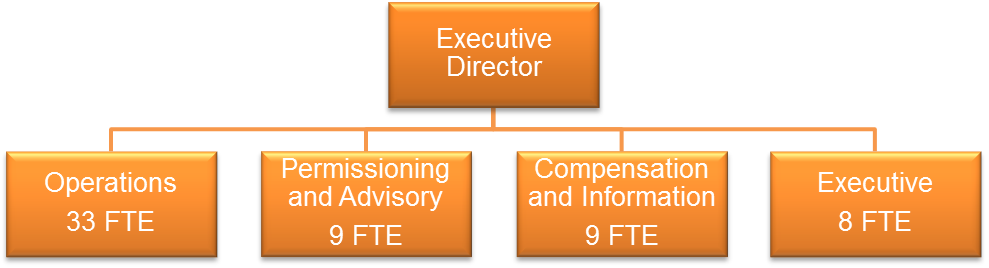 Permissioning and Advisory ServicesThe Permissioning and Advisory Services (PAS) unit of NT WorkSafe perform a number of functions as a component of the advisory and licensing compliance requirements directed by the Work Health Authority in the course of administering the Work Health and Safety (National Uniform Legislation) Act and the Dangerous Goods Act and associated Regulations. Work Health and Safety authorisation activities undertaken by PAS include:issuing of licences;issuing of permits;registration of plant design and items;approving course delivery by Registered Training Organisations; andissuing of high-risk work accreditations.In addition, the PAS unit delivers front-line services by accepting and triaging all NT WorkSafe incident notifications as well as a number of mandatory notifications including demolition, asbestos removal, pipelines, lead work and Schedule 11 hazardous chemicals.The PAS team assists business in making their workplaces safer through the provision of practical tools to help identify hazards; assisting to facilitate solutions that are both relevant and functional; as well as offering ongoing support and advice on work health and safety matters.Throughout 2014-15, the PAS unit received 16,051 telephone enquiries regarding work health and safety and responded to 7,942 general enquiry emails through its generic email address.Compensation and InformationThe Rehabilitation and Compensation unit of NT WorkSafe perform a number of functions in the course of administering the Return to Work legislation including:providing advice and information to employers, workers, insurers and the public about workers’ compensation matters;coordinating mediations (between claimants, employers and insurers) in accordance with legislation;arranging permanent impairment reassessments in accordance with legislation;approving insurers and self-insurers in the Northern Territory;approving rehabilitation providers; andcollecting statistical information from insurers and self-insurers for work health safety activity and for national reporting to Safe Work Australia.The Northern Territory workers’ compensation scheme is a privately underwritten scheme, whereby all financial risk of the scheme is carried by approved insurance companies. Up until 1 January 2015, these insurers were QBE, Allianz, TIO, GIO (Suncorp) and CGU. On 1 January 2015, TIO was sold to Allianz Insurance. Privately underwritten schemes also exist in Western Australia, Tasmania and in the Australian Capital Territory. In general, the Northern Territory Government does not insure and carries the financial risk for its own workers. The Return to Work Act establishes a Nominal Insurer for instances where an employer fails to insure or in cases where the insurer defaults. The Nominal Insurer meets claims liabilities by obtaining contributions from the approved insurance companies based on their market share. The Return to Work Act also establishes a Scheme Monitoring Committee, whose role is to monitor the viability and performance of the Northern Territory workers’ compensation scheme. The scheme is the subject of an annual actuarial report; the 2013-14 report has been published on the NT WorkSafe website. Highlights from the actuary’s report on the performance of the scheme were:The estimated funding ratio for the scheme is 99%.  The funding ratio is a measure of the ability of the scheme to meet its obligations.  Ideally, the funding ratio should be greater than 100%.  Insurers have put aside reserves of $286.4 million to pay claims liabilities, against the actuary’s estimate of $288.4 million.The average premium rate charged by insurers was 2.2% of employers’ payroll. The break even rate was calculated at 1.9%, implying a profit for the scheme.The operation of the Northern Territory workers compensation scheme is kept under review by the Workers Rehabilitation and Compensation Advisory Council. This Council is established under the Return to Work Act with responsibility to make recommendations to the Minister on possible improvements to the administration of the Act and the scheme.OperationsThe Operations unit comprises the Inspectorate and is the public face of NT WorkSafe. The Operations team aim to provide safety education and advice in workplaces throughout the Northern Territory to assist businesses in understanding and meeting their obligations around work health and safety.The Operations unit encompasses three broad areas of expertise:Electrical Safety Team – assists the Electricity Safety Regulator to monitor and regulate electrical safety and technical standards from the point of network connection at the premises to the outlet, as well as providing advice and assistance to licenced electrical workers, individual home owners, occupiers and persons conducting a business or undertaking.Resource Safety Team – predominantly focus on the provision of advice and education to the mining and resource sectors. The resource safety team have implemented a coordinated approach to mine safety with the Department of Mines and Energy to minimise duplication where possible.General Safety Team – provide advice and assistance to businesses across a wide range of industry sectors including education, health and community services, transport, construction, retail services and manufacturing.The Operations team develop and implement targeted campaigns to identified high risk sectors to increase awareness of workplace health and safety, and support Northern Territory industry to achieve and exceed national safety standards and targets.Section 160 of the Work Health and Safety (National Uniform Legislation) Act outlines the functions and powers of inspectors as follows:to provide information and advice about compliance with this Act;to assist in the resolution of:work health and safety issues at workplaces; andissues related to access to a workplace by an assistant to a health and safety representative; andissues related to the exercise or purported exercise of a right of entry under Part 7;to review disputed provisional improvement notices;to require compliance with this Act through the issuing of notices;to investigate contraventions of this Act and assist in the prosecution of offences;if permitted under section 40(3) of the Coroners Act, to attend coronial inquests in relation to work-related deaths and examine witnesses;to monitor compliance with this ActExecutiveThe Executive unit of NT WorkSafe comprises three areas which function under the direction of the Work Health Authority in order to support the effective administration of a range of legislation including the Work Health and Safety (National Uniform Legislation) Act, the Return to Work Act and the Transport of Dangerous Goods by Road and Rail (National Uniform Legislation) Act.The Training and Audit area was responsible for the coordination of internal and external training courses, internal audits and the development of training materials, operating procedures and policies that fall within the responsibility of Training and Audit.  Regulatory Reform is responsible for participating in reviews of relevant legislation undertaken at a local and national level, representation of the Northern Territory on various national committees and groups, the coordination of legislative amendments relevant to NT WorkSafe, and organisation of public consultation as required.The Communications area has responsibility for development and publication of various NT WorkSafe information products, coordination of NT WorkSafe involvement in local and national safety events and implementation of communication strategies.TrainingThe Work Health Authority has responsibility for approving health and safety representative courses in the Northern Territory. Section 72 of the Work Health and Safety (National Uniform Legislation) Act places an obligation on the person conducting a business or undertaking to allow a health and safety representative to attend an approved work health and safety course if the representative requests to do so. During 2014-15, two additional providers of health and safety representative training were approved. Section 131 of the Work Health and Safety (National Uniform Legislation) Act allows a union to apply to the Work Health Authority for the issue of a Work Health and Safety (WHS) entry permit to a person who is an official of the union. A WHS entry permit holder may enter a workplace to consult on work health and safety matters and provide advice on those matters to one or more relevant workers who wish to participate in the discussionsBefore issuing a WHS entry permit, the Work Health Authority must be satisfied that the official meets the eligibility criteria, which includes the satisfactory completion of prescribed training run by NT WorkSafe. In the 2014-15 period, two WHS entry permit holder training sessions were held, resulting in the issue of eight permits to union officials. NT WorkSafe maintains a publically accessible, up-to date register of current WHS entry permit holders, in accordance with the Regulations at the NT WorkSafe website.Legislative UpdateThe 2014-15 financial year saw a legislative review into the NT Workers Compensation Scheme completed, as well as a national review of the Model Work Health and Safety laws. Those reviews resulted in some legislative reform with the Workers Rehabilitation and Compensation Act being renamed as the Return to Work Act and undergoing significant reform with a greater emphasis on returning to work outcomes, and the inclusion of presumptive legislation for firefighters. The Work Health and Safety (National Uniform Legislation) Regulations were amended for technical and red tape reduction purposes. In addition, there were some minor amendments to the Dangerous Goods Regulations dealing with shop-good fireworks.Work Health and Safety (National Uniform Legislation) Act and RegulationsThe Work Health and Safety (National Uniform Legislation) Act 2011 and Regulations were introduced into the Northern Territory Legislative Assembly on 27 October 2011 and passed on 1 December 2011. The new laws commenced on 1 January 2012, with Regulations transitioned over the next few years, with all but a few transitions now expired. During early 2014, over 70 amendments to the Regulations were approved by the Ministerial Council. Those amendments were adopted in the NT in December 2014.A review of the legislation commenced at a national level in early 2014 due to concerns raised over the level of impact of the model legislation and in-line with national moves to reduce red tape. The NT is participating in the national review as well as conducting its own supplementary review of specific identified issues that are not on the main agenda.The main issues being reviewed nationally and/or locally include:the status of the Codes of Practice;settings in the regulations managing asbestos and construction work;workers and union rights;directors and officers liabilities; andwhether the current system reflects best practice in that it is:evidence based and cost effective;simple and streamlined for businesses; andflexible enough that stakeholders do not feel “locked in”Review of the Workers’ Rehabilitation and Compensation ActA review of the Northern Territory Workers Rehabilitation and Compensation scheme commenced in March 2013.Sixty-eight (68) recommendations were made following an extensive review and considerable public and stakeholder consultation. All changes were supported in principle by Government and two Bills were developed during the 2014-15 financial year. The first Bill was passed by Parliament in March 2015. The change of name to the Return to Work Act commenced on 22 May 2015 and the other changes from the first Bill commenced on 1 July 2015.The amendments to the Return to Work legislation included the following:change of name to the Return to Work Act;duration of compensation limited to 260 weeks of paid benefits for less serious injuries;increased death and funeral benefit;normal weekly earnings capped at 250% of average weekly earnings;presumptive legislation for career and volunteer fire-fighters;improved benefits for workers injured over the age of 67 years; andclarification of the 26 week period, after which compensation paid drops to 75% of normal weekly earnings.The second Bill was introduced into Parliament during the June 2015 sittings of the Legislative Assembly.Public Awareness and AdviceOne of the roles undertaken by NT WorkSafe is to increase public awareness of and provide advice about work health and safety matters. NT WorkSafe maintains a website to assist with this service delivery. The website contains information about the various legislation administered by NT WorkSafe, Information Bulletins, Guides, Safety Alerts, general and industry specific safety information and publication of relevant news items and information about events and promotional activities. Information Bulletins and Guides are published to provide specific information and guidance on complying with legislation administered by NT WorkSafe. The following Information Bulletins and Guides were published in 2014-15:Information BulletinsConsiderations when selecting chain tensioning devicesCurrent Transitional ArrangementsWorkplace traffic managementGuidesGuide for industrial lift trucksRemote or isolated workWorkers guide to dealing with workplace bullyingSix steps to risk managementGuide to safety management – small business toolkitEmployers guide to preventing and responding to workplace bullyingSafety Alerts are issued to alert both relevant industries and the wider community to safety risks arising from incidents being investigated, or urgent and significant work health safety matters. Safety Alerts also provide timely information and advice on a range of work health and safety issues including legislated obligations and emerging issues. The following Safety Alerts were issued in 2014-15:Gas appliance flue terminal requirement for Recreational Vehicles (RV) with annexes – 1 September 2014Working under heavy vehicles – 4 November 2014Fireworks Pyro technician injured – 18 December 2014Safe use of portable ramps when working on Motor Vehicles – 19 December 2014Safety warning on portable butane gas cookers – 19 March 2015Electrocution Risk for Home DIY Repairs – 20 April 2015To improve proactive engagement with industry, NT WorkSafe has increased its contribution at industry conferences and events through sponsorship and participation as an exhibitor. Information relevant to attendees is on hand at the NT WorkSafe booth, which is manned by NT WorkSafe Inspectors and Advisory staff. In 2014-15, NT WorkSafe participated in the following industry events:NT Resources Week – 20 August 2014SIA WHS Conference – 30 October 2014Alice Springs Mining Services Expo – 17 March 2015NT Cattlemen’s Association Industry Conference – 26 March 2015Katherine Regional Mining Expo – 26 May 2015Darwin Plumbing Trade Expo – 27 May 2015Australian Hotels Association Expo – 3 June 2015Directions of the Minister under the Work Health and Safety Administration Act in 2013-14Part 2 (6) of the Work Health Administration Act provides:In exercising powers or performing functions, the Authority is subject to the written directions of the Minister.A copy of a direction given under subsection (1) in a financial year must be included in the Authority’s report for the year prepared under section 7.In 2014-15, the Work Health Authority was not subject to any written directions by the Minister and as such there are none to include in this report.Powers Exercised under the WHS (NUL) Act for 2014-15 Powers Exercised under the WHS (NUL) Regulations for 2014-15 Note: MHF refers to a Major Hazard Facility as defined under Regulation 5 of the Work Health and Safety (National Uniform Legislation) RegulationsSummary of Inspectorate Activity for 2014-15	Note: Investigations in this table refers to comprehensive investigationsWorkplace visits carried out by industry group 2014-15Note: Workplace visits carried out under Work Health and Safety (National Uniform Legislation) Act, Return to Work Act, Dangerous Goods Act, Transport of Dangerous Goods by Road and Rail (National Uniform Legislation) Act, Radioactive Ores and Concentrates (Packaging and Transport) Act and the Electricity Reform Act.Injury and Compensation Data for 2014-15General data for 2014-15Claims by industry group 2014-15Claims by mechanism of injury 2014-15Claims by type of injury 2014-15Claims by age of claimant 2014-15Claims by gender of claimant 2014-15Regulatory RequirementDescriptionNo.38Incidents notified71065Disqualification of health and safety representatives0131Application for WHS entry permit8134Issue of WHS entry permit8138Application to revoke WHS entry permit0141Application for assistance of inspector to resolve dispute2142Regulator deals with a dispute about a right of entry under this Act2155Exercise of powers of regulator to obtain information8156Inspectors appointed5157Identity cards issued5158Accountability of inspectors – notification of interests5159Suspension or ending of appointment of inspectors1161Conditions on inspectors’ compliance powers7162Regulator’s directions to inspectors0191Improvement notices issued74195Prohibition notices issued131213Recovery of costs of remedial or other action0215Application for injunctions for non-compliance with notices0216WHS undertakings accepted0220Order following contravention of WHS undertaking0221Withdrawal or variation of WHS undertaking0230Prosecutions commenced1231Written request to Regulator that prosecution be brought1260Proceeding for contravention of civil penalty provision0Regulatory RequirementDescriptionNo.21Approved training for health and safety representatives293Licence documents issued – High Risk Work70385Reassessment of competency of licence holder0133Regulator may suspend or cancel accreditation of assessor0142Notice of demolition work23243-288Registration of plant designs and items of plant973325Entered into agreement with RTO to issue white cards29347Hazardous Chemicals – manifest notifications60393Lead process determined0403(1)Lead risk work notified0442Asbestos health monitoring report received0466Notification of asbestos removal received357492Application for asbestos removal licence or asbestos assessor licence49520Suspension or cancellation of asbestos licence removal0536-537MHF Notifications1539Regulator may conduct inquiry regarding MHF0541Determination in relation to facility on inquiry0542Determination in relation to over-threshold facility1543Determination of unsuitability of facility operator0546Regulator revocation of a determination1549Application for MHF licence2580Grant of MHF licence2583Refusal of MHF licence0586MHF licence document issued6595Renewal of MHF licence3600Transfer of major hazard facility licence1601Cancellation of MHF licence – on operator’s application0602-605Suspension or cancellation of MHF licence by Regulator0606Suspension of major hazard facility licence0678Application for internal review1684Exemptions granted2686High risk work licence exemption	1688MHF licence exemption1690Applications for exemption received5696Refusal of exemption0697Amendment or cancellation of exemption0Description of ActivityNo.Information / Advice sessions157Workplace visits5888Non-fatal investigations 21Workplace death investigations1Total investigations conducted22Total investigations completed12Ongoing investigations10Prosecutions commenced1Investigations not prosecuted11Matters still under consideration by Solicitor for the NT for potential prosecution as at 30 June 20150Industry GroupNo.%Accommodation, cafes and restaurants2414.1Agriculture and fishing1292.2Communications services60.1Construction290549.3Cultural and recreational services1582.7Education1111.9Electricity, gas and water supply370.6Finance and insurance60.1Government administration and Defence	2043.5Health and community services1131.9Manufacturing2744.7Mining2173.7Personal and other services1262.1Property and business services1993.4Retail trade80713.7Transport and storage2193.7Wholesale trade1362.3Totals5888100ItemNo.Total claims received by insurers2928Total claims accepted2577Number of approved insurers4Number of approved self-insurers4Number of accredited rehabilitation providers30Workers’ compensation mediations completed266Industry GroupNo.%Accommodation, cafes and restaurants2016.86Agriculture and fishing2137.27Communications services70.24Construction43814.96Cultural and recreational services622.12Education1545.26Electricity, gas and water supply381.30Finance and insurance120.41Government administration and Defence	2187.45Health and community services2568.74Manufacturing1705.81Mining1344.58Personal and other services1635.57Property and business services2839.67Retail trade2719.26Transport and storage2067.04Wholesale trade913.11Not yet coded110.38Total2928100Mechanism GroupNo.%Being hit by moving objects64622.06Biological factors230.79Body stressing injuries73225.00Chemicals and other substances592.02Falls, trips and slips of a person63021.52Heat, electricity and other environmental factors742.53Hitting objects with a part of the body29910.21Mental stress2157.34Other and unspecified mechanisms or incidents2358.03Sound and pressure150.51Total2928100Industry GroupNo.%Burn561.91Circulatory system diseases60.20Digestive system diseases331.13Fractures29410.04Infectious and parasitic diseases150.51Injury to nerves and spinal cord60.20Intracranial injuries331.13Mental diseases2277.75Musculoskeletal and connective tissue diseases2217.55Neoplasms (cancer)10.03Nervous system and sense organ diseases260.89Other claims471.61Other injuries1334.54Respiratory system diseases80.27Skin and subcutaneous tissue diseases240.82Traumatic joint, ligament, muscle or tendon injury116139.65Wounds, lacerations, amputations and internal organ injury63721.76Total2928100Age GroupNo. of Claims% of Number of Claims% of Amount Paid15-201354.62.220-2534711.98.225-3038513.110.130-3537512.810.535-402628.98.140-4531010.615.445-5034711.914.850-5532211.012.955-602267.79.460-651535.25.1>65652.23.3Unknown10.00.0Total 2928100100Age GroupNo. of Claims% of Number of Claims% of Amount PaidMale203469.575.0Female89430.525.0Total2928100100